Ireland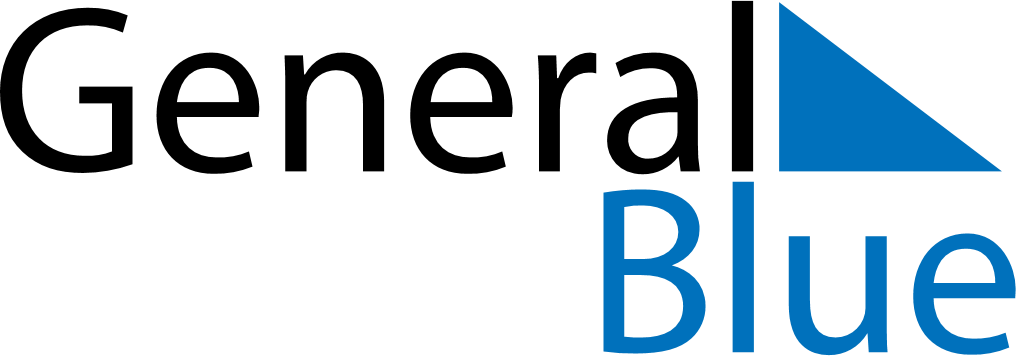 IrelandIrelandIrelandIrelandIrelandIrelandIrelandApril 2020April 2020April 2020April 2020April 2020April 2020April 2020April 2020MondayTuesdayWednesdayThursdayFridaySaturdaySunday123456789101112131415161718192021222324252627282930May 2020May 2020May 2020May 2020May 2020May 2020May 2020May 2020MondayTuesdayWednesdayThursdayFridaySaturdaySunday12345678910111213141516171819202122232425262728293031June 2020June 2020June 2020June 2020June 2020June 2020June 2020June 2020MondayTuesdayWednesdayThursdayFridaySaturdaySunday123456789101112131415161718192021222324252627282930 Apr 10: Good FridayApr 12: Easter SundayApr 13: Easter MondayMay 4: May DayJun 1: First Monday in JuneJun 21: Father’s Day